Spring Semester 2025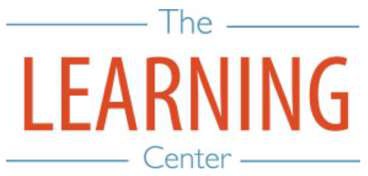 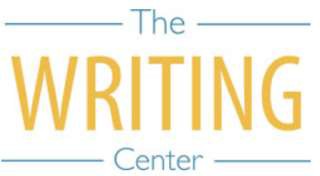 Sunday	Monday	Tuesday	Wednesday	Thursday	Friday	SaturdayThe Writing & Learning Center / The University of North Carolina at Chapel Hill / writingcenter.unc.edu (919) 962-7710 learningcenter.unc.edu5 JANUARY6 78 Classes begin910111213 14151617181920 Holiday (MLK Day) – No Classes212223242526272829 30311 FEBRUARY2345678910 Well-Being Day – No Classes11 Well-Being Day – No Classes12131415161718192021222324252627281 MARCH2345678 Spring Break9 Spring Break10 Spring Break 11 Spring Break12 Spring Break13 Spring Break14 Spring Break15 Spring Break16 Spring Break17 Classes Resume18192021222324252627 28 29 30311 APRIL23 4 567891011121314151617 Well-Being Day – No Classes18 Holiday – No Classes19202122232425 26 2728 29 Classes end30 Reading Day1 MAY Exams2 Exams3 Reading Day45 Exams6 Exams7 Reading Day8 Exams9 Exams10 Spring Commencement11 121314151617